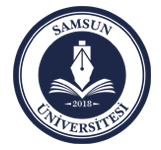 SAMSUN ÜNİVERSİTESİ İZİN SÜRESİNCE VEKALETLER FORMUBölüm Başkanlığına Vekalet Edecek Öğretim ÜyesiTarihlerİmzasıAnabilim Dalı Başkanlığına Vekalet Edecek Öğretim ÜyesiTarihlerİmzasıBilim Dalı Başkanlığına Vekalet Edecek Öğretim ÜyesiTarihlerİmzasıEğitim İle İlgili Görevler (PDÖ Yönlendiriciliği, Uygulama, Sunum, Kurul Üyeliği vb.)TarihlerİmzasıHizmet ile ilgili görevler (Poliklinik, Servis, Laboratuvar vb.)Tarihlerİmzası